Проект урокаУчебный предмет:  МатематикаУМК: «Гармония»Тема урока: Предметный смысл сложения. Знакомство с терминологией: выражение, равенство, названия компонентов и результата действия. Изображение равенств на числовом лучеСтр. учебника: 80-82 Тип урока: Урок изучения нового материалаЗадачи урока: 1. Разъяснить предметный смысл сложения чисел. Познакомить с терминами «числовое выражение», «равенство», «сумма», «слагаемые», «значение суммы». 2. Научить первоклассников изображать равенство на числовом луче.Ожидаемые результаты:Оборудование для урока:1. Классная доска. Интерактивная доска. Презентация «Числовое равенство»2. Счетный материал «яблоки» на магнитах для крепления к доске3. Учебник и тетради4. «Светофорчики»,  «Карточки настроения», кружки для диф. работыИсходный уровень знаний и умений обучающихся для изучения данной темы:В результате изучения предыдущих тем  дети овладели понятиями и умениями:соотносить число и цифру, сформирован навык счета до 10 и умение писать цифры от 0 до 9,  умение соотносить текстовую информацию с рисунком, присчитывать по одному, сравнивать числа, владеют понятием «неравенство», умеют записывать неравенства, используя знаки «больше»,  «меньше», изображать числовой луч, отмечать на нём точки, соответствующие однозначным числам; использовать числовой луч для самоконтроля. У учащихся должны быть сформированы представления о геометрическом изображении числа в виде точки на числовом луче.Этапы урока и хронометраж:Содержание урока:Литература:1. Математика: учебник для 1 класса. Часть 1: в 2 ч.  / Н.Б. Истомина. – Смоленск: Ассоциация ХХI век, 2012. – (УМК «Гармония»).2. Истомина Н.Б., Немкина Е.С., Попова С.В., Редько З.Б. Методические рекомендации к учебнику «Математика. 1 класс». В двух частях. – Смоленск: Ассоциация ХХI век, 2013Технические требования: компьютер, проектор, интерактивная доскапредметныеметапредметныеметапредметныеметапредметныеметапредметныепредметныепознавательныекоммуникативныерегулятивныеличностныеОвладеть терминологией: «выражение, равенство, названия компонентов и результата сложения». Научится записывать числовые равенства на сложение, восстанавливать «пропавшие» числа в записи числовых выражений. Уметь сравнивать числа. Описывать в речевой форме ситуации (действия с предметами), изображённые на рисунках. Анализировать рисунки с количественной точки зрения.Использовать знаково-символические модели и схемы для решения учебных задачВыражать в речи свои мысли и действияУметь работать в сотрудничестве с учителем и в парахУметь действовать в соответствии с поставленнойучебной задачей, контролировать самостоятельную деятельность, оценивать свои результатыРазвитие положительного отношения к процессу познания на уроках математики, способности применять полученные знания на практике№ п/пНаименование этапа урокаХронометраж1Организационный (мотивационный).1 мин2Актуализация знаний. 5 мин3Постановка учебной задачи.2-3 мин4Этап открытия новых знаний и освоение способов действий.11-12 мин5Физ. минутка2 мин6Этап применения новых знаний и способов действий. Дифференцированная самостоятельная работа.15 мин7Подведение итогов урока. Рефлексия.3 мин40 мин№ п/пЭтап урокаДеятельность учителя и обучающихсяТеоретическое обоснование:формируемые УУД(указывается конкретное умение определенного  вида УУД)1Организационный (мотивационный)Учитель: «Прозвенел звонок - начинаем мы урок математики». - Скажите, каким образом математика помогает людям? Приведите примеры.Дети: ответы детей могут быть самые разные.(н-р: когда мы в магазине что-то покупаем, мы должны уметь считать)Формирование личностных УУД: формирование познавательного интереса к учебному предмету2Актуализация знаний. Учитель:- Мы с вами тоже уже многое знаем и умеем.Посмотрите и скажите, что записано на доске? Дети: «неравенства»На доске:       5>2, 3>4, 9<7, 6<8, 1<2Учитель:- Какой существенный признак указывает на то, что это неравенства?Дети: «между числами стоят знаки «больше», «меньше»Учитель:- Выпишите в тетрадь только верные неравенства.- Проверим выполнение задания и зажжем «огоньки» возле верных неравенств. Объясните свой выбор. На доске после проверки:       5>2, 3>4, 9<7, 6<8, 1<2- Почему другие неравенства оказались неверными?Дети: 3 не может быть больше 4, т.к. стоит в ряду чисел перед ним, а значит меньше 4; обозначает меньшее число предметов и т.п.Учитель:- Просигнальте, кто выполнил задание верно.(Обратить внимание на детей, допустивших ошибки)Создание ситуации успеха. Используется индивидуальная форма работы. Решение практической задачи.Проверка умения осуществлять сравнение чисел, находить верные утверждения. Формирование УУД:- познавательных: умение осуществлять анализ объектов с выделением существенных признаков;-  коммуникативных:формирование умения аргументировать свой выбор;- регулятивных:формирование умения принимать учебную задачу, формирование самоконтроля, умения адекватно оценивать себя.Используется методическое средство обратной связи «Светофор»: Если верно, то дети поднимают карточку зеленого цвета, допущены ошибки – красного.3Постановка учебной задачиУчитель:- Посмотрите на числовую модель, записанную на доске. На доске:?           +       =- Можем ли мы назвать это неравенством? Почему? Что нового вы увидели? Имеем ли мы достаточно знаний, чтобы объяснить, почему в данной числовой модели каждое число обозначено по-разному? А вы хотели бы узнать, как называются такие выражения и числа на языке математики?- Попробуйте сформулировать, что нового откроем для себя на уроке? Чему будем учиться?Дети: н-р: узнаем, как называются выражения, когда стоит «+», «=» в математике, учиться записывать такие выражения в тетрадиСоздание проблемной ситуации.Формирование УУД:- познавательных:формирование умения проводить анализ и синтез знаково-символических средств; - личностных:формирование учебно-познавательного интереса к учебной задаче;- регулятивных:формирование умения учиться определять цель деятельности на уроке;4Открытие новых знаний и освоение способов действий.Учитель: - У меня перед уроком рассыпались яблоки. Помогите мне их собрать в одну корзину.(заранее кому-то их детей учитель кладет на парту дидактический материал: яблоки на магнитиках)На доске: нарисована корзина- Выйдите, сначала те, у кого зеленые яблоки, потом - красные.Действия детей: прикрепляют яблочкиУчитель: - Сколько в корзине зеленых? Какой цифрой обозначим количество зеленых яблок в корзине? (аналогично красных)На доске: записываются числа:                    4    5Учитель: - Ребята, а какое действие мы выполняли? Что мы сделали с нашими яблоками?Дети: складывали в одно место, объединяли, соединяли и т.п.Учитель сообщает: «Такое действие называется сложением». - А вы догадались, с помощью какого математического знака его можно записать?Дети: знаком «плюс»Учитель: - Что нам нужно добавить в нашу запись, чтобы записать наше действие с числами?Дети: записать 4 плюс 5На доске: появляется запись:                    4   +  5Учитель: - Что бы изменилось в нашей записи, если бы мы сначала красные яблоки в корзину положили?Дети: записали 5 плюс 4Учитель сообщает: такую запись в математике называют числовым выражением.- Потренируйтесь читать это выражение по-разному.Дети: 4 да 5, к 4 прибавить 5, сложить 4 и 5 и т.д.Учитель: - Давайте вернемся к нашей модели на доске.- Что нам нужно сделать, чтобы наше числовое выражение соответствовало этой модели?Дети: поставить «равно» и записать сколько получится.Учитель: - Сколько всего яблок в корзине?На доске: появляется запись:                    4   +  5 = 9Учитель: - Как правильно назвать нашу запись? Числовое равенство или неравенство. Почему?Дети: числовое равенство, потому что знак «равно»Учитель: - Сколько мы открытий ля себя сделали. А что еще не узнали?Дети: не узнали как числа называются.Учитель: - Давайте откроем учебник на с.81 и прочитаем об этом в правиле.(читает правило (до усл.зн.) хорошо читающий ученик)Учитель: Итак, внимание на экран!- Как называются в нашей записи: число 4?, число 5, число 9. Что значит записать сумму чисел? Что значит найти сумму чисел?- Как прочитать наше числовое равенство языком математики?Дети: первое/второе слагаемое, значение суммы, надо записать 4+5, сумма чисел 4 и 5 равна 9.- Запишите его к себе в тетрадь.Учитель: - А можем ли изобразить наше равенство в виде рисунка? Каким образом?Дети: зарисовать кружки разного цвета.Учитель: - А как еще мы можем изобразить наше числовое равенство? (сообщает) Действие сложения можно изобразить на числовом луче. Попробуем это проделать вместе. (дети предлагают - учитель выполняет) На доске изображение числового луча.:0    1     2    3    4    5    6    7    8    9Учитель: - Какое настроение у каждого из вас после такой трудной работы? Почему радостное?      На доске учитель выставляет карточки (дети выбирают и обосновывают свой выбор.                  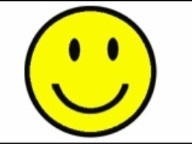 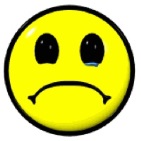 Используется частично-поисковый метод. Открывают новые знания под руководством учителя, в тесном взаимодействии:формируется представление об арифметическом действии сложении; знакомство с понятиями «числовое выражение», «равенство», «слагаемые», «сумма», «значение суммы», учатся изображать равенство на числовом луче.Формирование УУД:- познавательных:формирование умения извлекать информацию из практических действий; -  коммуникативных:формирование умения строить речевое высказывание в соответствии с поставленными задачами;- личностных:формирование умения достигать поставленной цели;- регулятивных:формирование умения определять результат проделанной работы, способ действияУчитель выводит на экран данное выражение для определения алгоритма решения числового выражения. Используется презентация «Числовое выражение».5Физ. минутка Все движения разминки повторяйте без запинки!    Раз! Попрыгали на месте.    Два! Руками машем вместе.    Три! Прогнули спинки,    Посмотрели на ботинки.    На четыре! Наклонились.    Пять!    На месте повертелись.    Шесть! Всем ровно нужно встать.    Семь и восемь! Тихо сели,    отдохнули.    Продолжаем вновь урок!Снятие статического напряжения, предупреждение утомляемости. 6Применение новых знаний и способов действийУчитель: - Как вы считаете, вы уже хорошо научились читать числовые выражения и называть компоненты сложения?Дети: нужно еще потренироватьсяУчитель: - Рассмотрите рисунки на с.80. Скажите, какое действие совершают Маша и Миша с предметами? Часто ли мы с вами в жизни совершаем такие же действия?Дети: складывают, объединяют- Какое действие объединяет числовые выражения? -Сколько числовых выражений соответствует каждой картинке? - Прочитайте числовые выражения, не повторяя друг друга.- Что значит решить числовое выражение?Дети: надо записать числовое выражение, поставить равно и найти значениеУчитель: - Договоритесь, и запишите по одному равенству к каждой картинке. Выполните взаимопроверку и сравните полученные результаты.Фронтальная беседа. Дети учатся:- применять новые знания на практике, владеть терминологией, осваивать новые способы действий; выбирать равенства, которые соответствуют данному рисунку.Формирование УУД:- познавательных:формирование умения описывать в речевой форме ситуации (действия с предметами), изображённые на рисунках; анализировать рисунки с количественной точки зрения.-  коммуникативных:формирование умения строить речевое высказывание в соответствии с поставленными задачами;- личностных:формирование учебно-познавательного мотива;- регулятивных:формирование умения давать осознанно оценку качества усвоения учебной задачи; взаимодействовать друг с другом.Дифференцированная самостоятельная работаУчитель: - Продолжим работать самостоятельно. Изображенные на числовых лучах равенства на стр.81 запишем в тетрадь. - Дети, у которых на партахработают вместе со мной с записью на доске.- Дети, у которых на партахработают самостоятельно.- Дети, у которых на партахработают с интерактивной доской.(на доске для детей предлагается задание повышенной сложности см. приложение)Организация дифференцированной самостоятельной работы (по степени самостоятельности и по степени трудности).Проверка осуществляется фронтально.Формирование УУД:- познавательных:формирование навыка самоконтроля;-  коммуникативных:формирование умения работать в сотрудничестве с учителем;- личностных:формирование умения организовывать свою самостоятельную деятельность;- регулятивных:формирование умения контролировать процесс и результат деятельности, оценивать свои достижения7Подведение итогов. РефлексияУчитель:  - Подведем итог нашей работы.- Что нового узнали? Чему научились? В каких ситуациях нам пригодиться умение складывать числа?- Кто запомнил новые слова с урока? Как назвать нашу модель? Что значит «сумма» и т.д.? - Какие задания было интересно выполнять?- Какие задания были трудными?- Над чем бы еще хотели поработать?А сейчас, используя «Лесенку успеха» на полях в тетради, оцените свою работу на уроке. Подумайте, насколько вы были внимательны, активны и аккуратны. Верно ли, выполнили задания.Организация дифференцированной самостоятельной работы (по степени самостоятельности и по степени трудности).Проверка осуществляется фронтально.Формирование УУД:- познавательных:формирование навыка самоконтроля;-  коммуникативных:формирование умения работать в сотрудничестве с учителем;- личностных:формирование умения организовывать свою самостоятельную деятельность;- регулятивных:формирование умения контролировать процесс и результат деятельности, оценивать свои достижения